JPED-D-20-00137 Supplementary material Figure S1 - ROC curve for predicting significant hyperbilirubinemia using the uCB.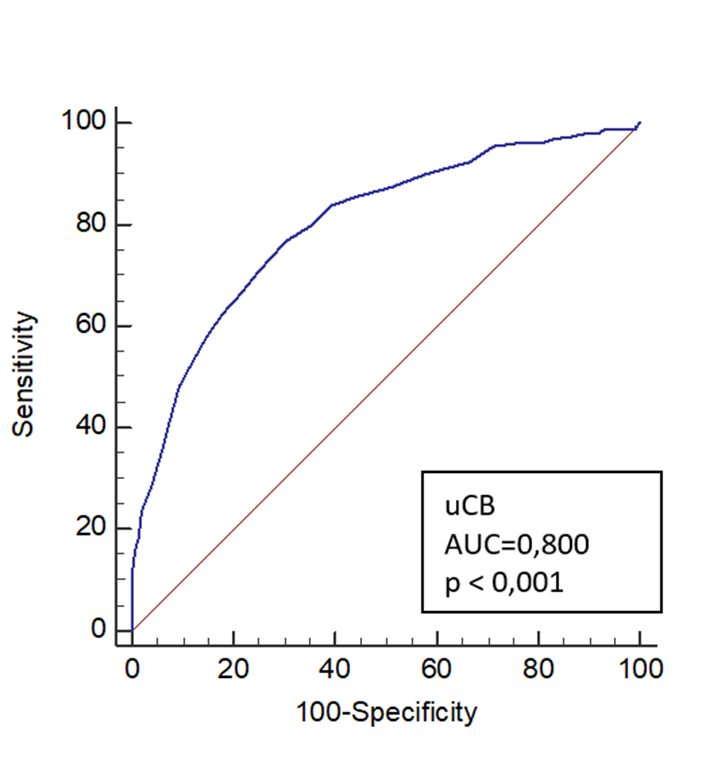 uCB, umbilical cord bilirubin; AUC, area under the curve.